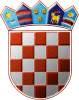 REPUBLIKA HRVATSKAOPĆINSKO IZBORNO POVJERENSTVOOPĆINE SIKIREVCIKLASA: 013-01/21-01/5URBROJ: 2178/26-03-21-1SIKIREVCI, 30. travnja 2021.Na osnovi članka 22. Zakona o lokalnim izborima („Narodne novine“, broj 144/12, 121/16, 98/19, 42/20, 144/20 i 37/21), Općinsko izborno povjerenstvo Općine SIKIREVCI, odlučujući o prijedlogu kandidature predlagatelja JOSIP NIKOLIĆ, TOMISLAV ZOVKO, ĐURO LUČIĆ, utvrdilo je i prihvatilo PRAVOVALJANU KANDIDATURUZA IZBOR OPĆINSKOG NAČELNIKAOPĆINE SIKIREVCIKandidat: JOSIP NIKOLIĆ; SIKIREVCI, LJUDEVITA GAJA 67; rođ. 28.05.1985.; OIB: 69618248503; MKANDIDAT GRUPE BIRAČAPREDSJEDNICAVLATKA ĆOSIĆ